ATMEL Studio 7 (DataAndLabels.asm)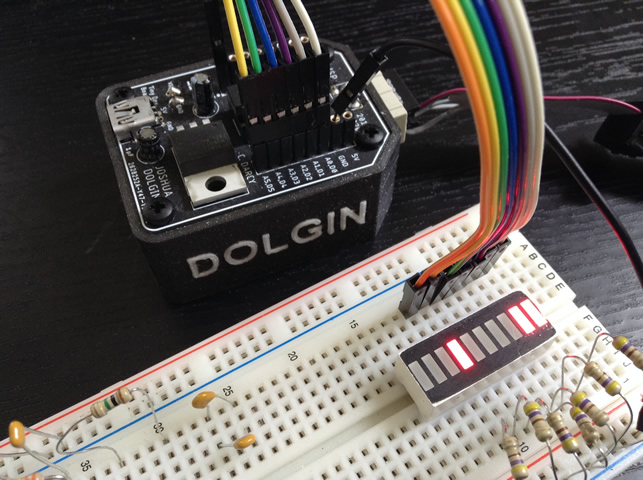 ;PROJECT    :DataAndLabels;PURPOSE    :Investigation of use of data and array access   ;AUTHOR     :C. D'Arcy;DATE       :2020 04 20;DEVICE     :Dolgin Development Platform;MCU        :ATtiny84;COURSE     :ICS4U;STATUS     :Working.def        util    = r16       ;use aliases for GP Registers; DATA Segment declarations.dseg                           ;locate for Data Segment (SRAM) requirements (default start at 0x0060).org  SRAM_STARTnumbers:   .BYTE  8             ;reserve data storage (the label is the symbol); CODE Segment .cseg                           ;locate for Code Segment (FLASH) ; ***** INTERRUPT VECTOR TABLE ***********************************************.org 0x0000                     ;start of Interrupt Vector Table (IVT) aka. Jump Table    rjmp    reset               ;lowest interrupt address == highest priority!; ***** START OF CODE ********************************************************.org 0x0011						;above the IVTvarStart:                       ;label (address) for start of data sequence stored in FLASH  .DB 'R','G','R','G' varEnd:                         ;label (address) for end of this data sequence (useful)arrStart:                       ;label (address) to mark the start of an array with initialization.DB 2,0                         ;reserves 2 bytes (not sure if second parameter used for fill)arrEnd:                         ;(past) end of array str1Start:                      ;start address of str1 array.DB  "RSGC"                     ;str1End:                        ;(past) end of str1 arraystr2Start:                      ;start address of str2 array.DB  "ACES.",0                  ;append a 0 as necessary to to maintain even byte boundariesstr2End:                        ;(past) end of str2 arraystr3Start:                      ;start address of st3 array .DB "AVR Assembly"              ;str3End:                        ;(past) end of str3 array.org  0x0100                    ;a good place to startreset:                          ;PC jumps to here (start of code) on reset interrupt...  ser   util                    ;prepare to set ALL port bits for output  out   DDRA,util               ;set ddr pins for output  ldi   XL,low(str3Start<<1)    ;set 16-bit X register to point to the start of array  ldi   XH,high(str3Start<<1)   ;this requires 2 statements for the low and high bytes   ldi   YL,low(str3End<<1)      ;set 16-bit Y register to point to the start of array  ldi   YH,high(str3End<<1)     ;this requires 2 statements for the low and high bytes again:  movw  Z,X                     ;use 2-byte move to position Z as array index pointernext:;use post-increment mode to acquire byte from current index and advance the pointer  lpm   util,Z+  out   PORTA,util              ;place the byte on the output port  rcall delay1s                 ;admire  cp    ZL,YL                   ;are we at the end of the array (Z==Y?)  brne  next                    ;if not, continue to next byte in the array  rjmp  again                   ;if so, start over, do continuously  ret                           ;returndelay1s:; Assembly code auto-generated; by utility from Bret Mulvey; Delay 8 000 000 cycles; 1s at 8.0 MHz    ldi  r18, 41    ldi  r19, 150    ldi  r20, 128L1: dec  r20    brne L1    dec  r19    brne L1    dec  r18    brne L1    retArduino IDE (DataAndLabels.S)// PROJECT  :DataAndLabels// PURPOSE  :Investigation of the use of data declarations and array access with X,Y,and Z Registers // COURSE   :ICS4U// AUTHOR   :C. D'Arcy// DATE     :2020 04 20// MCU      :84// STATUS   :Working// REFERENCE:http://darcy.rsgc.on.ca/ACES/TEI4M/Assembly/images/GPRegisters.jpg#include  <avr/io.h>            //required to reference ports by name (-0x20 offset required)#define util r16                //improve readability with aliases .equ    OFFSET, 0x20            ;avr-as requires offset address for PORTs      .equ    PORT,PORTA-OFFSET       ;0x3B – 0x20 = 0x1B.equ    DDR, DDRA-OFFSET        ;0x3A – 0x20 = 0x1A.section .data     ;SRAM segment directive (use of .section is optional).org RAMSTART      ;optional (0x060 is first available address) See:iotn84.hnumbers:           ;a label is the identifier (name of variable).byte 8            ;reserves # of byte(s) of SRAM storage.section .text     ;FLASH segment directive.org  0x0000       ;set the Program Counter (PC) to the start of program memory (IVT)   rjmp     main   ;jump to the beginning of executable code.org 0x11          ;set the Program Counter (PC) beyond the start of the 84's IVT        varStart:          ;label (address) for start of data sequence stored in FLASH  .byte 'R','G','R','G' varEnd:            ;label (address) for end of this data sequence (useful)arrStart:          ;label (address) to mark the start of an array with initialization.space 2,66        ;reserves 2 bytes and (optionally) initializes each to 66arrEnd:            ;(past) end of array str1Start:         ;start address of str1 array.ascii  "RSGC"     ;str1End:           ;(past) end of str1 arraystr2Start:         ;start address of str2 array.asciz  "ACES."    ;appends 0 at endstr2End:           ;(past) end of str2 arraystr3Start:         ;start address of st3 array .string "AVR Assembly"  ;same as ascizstr3End:           ;(past) end of str3 array.org  0x100                 ;places code at a specific location (this is sufficient).global main                ;eliminate (artificial) Arduino C requirement of setup & loop functionsmain:  ser   util                ;prepare to set ALL port bits for output  out   DDR,util            ;set ddr pins for output  ldi   XL,lo8(str3Start)   ;set 16-bit X register to point to the start of array  ldi   XH,hi8(str3Start)   ;this requires 2 statements for the low and high bytes   ldi   YL,lo8(str3End)     ;set 16-bit Y register to point to the start of array  ldi   YH,hi8(str3End)     ;this requires 2 statements for the low and high bytes again:  movw  Z,X                 ;use 2-byte move to position Z as array index pointernext:;use post-increment mode to acquire byte from current index and advance the pointer  lpm   util,Z+  out   PORT,util           ;place the byte on the output port  rcall delay1s             ;admire  cp    ZL,YL               ;are we at the end of the array (Z==Y?)  brne  next                ;if not, continue to next byte in the array  rjmp  again               ;if so, start over, do continuously  ret                       ;returndelay1s:; Assembly code auto-generated; by utility from Bret Mulvey; Delay 8 000 000 cycles; 1s at 8.0 MHz    ldi  r18, 41    ldi  r19, 150    ldi  r20, 128L1: dec  r20    brne L1    dec  r19    brne L1    dec  r18    brne L1    ret